
SAUL TAPIA ARCE

SAUL TAPIA ARCE

SAUL TAPIA ARCE

SAUL TAPIA ARCE

SAUL TAPIA ARCE
EXPERIENCIA LABORAL:
SEAPAL-VallartaCargo o Puesto desempeñado: Subdirector JurídicoHISTORIAL LABORAL:Secretaria de Desarrollo Urbano del Gobierno del Estado de Jalisco.
(Ahora Secretaria de infraestructura y Obra Pública).Cargo o Puesto desempeñado: Analista “B” Dirección Consultiva Dirección Jurídica.Comisión Nacional del Agua (Organismo de Cuenca Lerma Santiago Pacifico).Jefe de Proyecto de Asuntos Penales y Laborales.FORMACIÓN ACADÉMICA:Licenciatura en Derecho Universidad de Guadalajara(Titulado)Maestría en Procuración de Justicia Administrativa y Litigio OralUniversidad del Valle de México.(Constancia de Terminación de Estudios y en proceso el Título y Cédula)EXPERIENCIA LABORAL:
SEAPAL-VallartaCargo o Puesto desempeñado: Subdirector JurídicoHISTORIAL LABORAL:Secretaria de Desarrollo Urbano del Gobierno del Estado de Jalisco.
(Ahora Secretaria de infraestructura y Obra Pública).Cargo o Puesto desempeñado: Analista “B” Dirección Consultiva Dirección Jurídica.Comisión Nacional del Agua (Organismo de Cuenca Lerma Santiago Pacifico).Jefe de Proyecto de Asuntos Penales y Laborales.FORMACIÓN ACADÉMICA:Licenciatura en Derecho Universidad de Guadalajara(Titulado)Maestría en Procuración de Justicia Administrativa y Litigio OralUniversidad del Valle de México.(Constancia de Terminación de Estudios y en proceso el Título y Cédula)Cargo: Subdirector JurídicoCargo: Subdirector JurídicoEXPERIENCIA LABORAL:
SEAPAL-VallartaCargo o Puesto desempeñado: Subdirector JurídicoHISTORIAL LABORAL:Secretaria de Desarrollo Urbano del Gobierno del Estado de Jalisco.
(Ahora Secretaria de infraestructura y Obra Pública).Cargo o Puesto desempeñado: Analista “B” Dirección Consultiva Dirección Jurídica.Comisión Nacional del Agua (Organismo de Cuenca Lerma Santiago Pacifico).Jefe de Proyecto de Asuntos Penales y Laborales.FORMACIÓN ACADÉMICA:Licenciatura en Derecho Universidad de Guadalajara(Titulado)Maestría en Procuración de Justicia Administrativa y Litigio OralUniversidad del Valle de México.(Constancia de Terminación de Estudios y en proceso el Título y Cédula)EXPERIENCIA LABORAL:
SEAPAL-VallartaCargo o Puesto desempeñado: Subdirector JurídicoHISTORIAL LABORAL:Secretaria de Desarrollo Urbano del Gobierno del Estado de Jalisco.
(Ahora Secretaria de infraestructura y Obra Pública).Cargo o Puesto desempeñado: Analista “B” Dirección Consultiva Dirección Jurídica.Comisión Nacional del Agua (Organismo de Cuenca Lerma Santiago Pacifico).Jefe de Proyecto de Asuntos Penales y Laborales.FORMACIÓN ACADÉMICA:Licenciatura en Derecho Universidad de Guadalajara(Titulado)Maestría en Procuración de Justicia Administrativa y Litigio OralUniversidad del Valle de México.(Constancia de Terminación de Estudios y en proceso el Título y Cédula)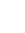 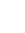 Av. Francisco Villa s/n, esquina Manuel Ávila CamachoPuerto Vallarta  C.P.48330EXPERIENCIA LABORAL:
SEAPAL-VallartaCargo o Puesto desempeñado: Subdirector JurídicoHISTORIAL LABORAL:Secretaria de Desarrollo Urbano del Gobierno del Estado de Jalisco.
(Ahora Secretaria de infraestructura y Obra Pública).Cargo o Puesto desempeñado: Analista “B” Dirección Consultiva Dirección Jurídica.Comisión Nacional del Agua (Organismo de Cuenca Lerma Santiago Pacifico).Jefe de Proyecto de Asuntos Penales y Laborales.FORMACIÓN ACADÉMICA:Licenciatura en Derecho Universidad de Guadalajara(Titulado)Maestría en Procuración de Justicia Administrativa y Litigio OralUniversidad del Valle de México.(Constancia de Terminación de Estudios y en proceso el Título y Cédula)EXPERIENCIA LABORAL:
SEAPAL-VallartaCargo o Puesto desempeñado: Subdirector JurídicoHISTORIAL LABORAL:Secretaria de Desarrollo Urbano del Gobierno del Estado de Jalisco.
(Ahora Secretaria de infraestructura y Obra Pública).Cargo o Puesto desempeñado: Analista “B” Dirección Consultiva Dirección Jurídica.Comisión Nacional del Agua (Organismo de Cuenca Lerma Santiago Pacifico).Jefe de Proyecto de Asuntos Penales y Laborales.FORMACIÓN ACADÉMICA:Licenciatura en Derecho Universidad de Guadalajara(Titulado)Maestría en Procuración de Justicia Administrativa y Litigio OralUniversidad del Valle de México.(Constancia de Terminación de Estudios y en proceso el Título y Cédula)EXPERIENCIA LABORAL:
SEAPAL-VallartaCargo o Puesto desempeñado: Subdirector JurídicoHISTORIAL LABORAL:Secretaria de Desarrollo Urbano del Gobierno del Estado de Jalisco.
(Ahora Secretaria de infraestructura y Obra Pública).Cargo o Puesto desempeñado: Analista “B” Dirección Consultiva Dirección Jurídica.Comisión Nacional del Agua (Organismo de Cuenca Lerma Santiago Pacifico).Jefe de Proyecto de Asuntos Penales y Laborales.FORMACIÓN ACADÉMICA:Licenciatura en Derecho Universidad de Guadalajara(Titulado)Maestría en Procuración de Justicia Administrativa y Litigio OralUniversidad del Valle de México.(Constancia de Terminación de Estudios y en proceso el Título y Cédula)EXPERIENCIA LABORAL:
SEAPAL-VallartaCargo o Puesto desempeñado: Subdirector JurídicoHISTORIAL LABORAL:Secretaria de Desarrollo Urbano del Gobierno del Estado de Jalisco.
(Ahora Secretaria de infraestructura y Obra Pública).Cargo o Puesto desempeñado: Analista “B” Dirección Consultiva Dirección Jurídica.Comisión Nacional del Agua (Organismo de Cuenca Lerma Santiago Pacifico).Jefe de Proyecto de Asuntos Penales y Laborales.FORMACIÓN ACADÉMICA:Licenciatura en Derecho Universidad de Guadalajara(Titulado)Maestría en Procuración de Justicia Administrativa y Litigio OralUniversidad del Valle de México.(Constancia de Terminación de Estudios y en proceso el Título y Cédula)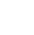 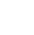 322 2269 190 ext. 1147EXPERIENCIA LABORAL:
SEAPAL-VallartaCargo o Puesto desempeñado: Subdirector JurídicoHISTORIAL LABORAL:Secretaria de Desarrollo Urbano del Gobierno del Estado de Jalisco.
(Ahora Secretaria de infraestructura y Obra Pública).Cargo o Puesto desempeñado: Analista “B” Dirección Consultiva Dirección Jurídica.Comisión Nacional del Agua (Organismo de Cuenca Lerma Santiago Pacifico).Jefe de Proyecto de Asuntos Penales y Laborales.FORMACIÓN ACADÉMICA:Licenciatura en Derecho Universidad de Guadalajara(Titulado)Maestría en Procuración de Justicia Administrativa y Litigio OralUniversidad del Valle de México.(Constancia de Terminación de Estudios y en proceso el Título y Cédula)EXPERIENCIA LABORAL:
SEAPAL-VallartaCargo o Puesto desempeñado: Subdirector JurídicoHISTORIAL LABORAL:Secretaria de Desarrollo Urbano del Gobierno del Estado de Jalisco.
(Ahora Secretaria de infraestructura y Obra Pública).Cargo o Puesto desempeñado: Analista “B” Dirección Consultiva Dirección Jurídica.Comisión Nacional del Agua (Organismo de Cuenca Lerma Santiago Pacifico).Jefe de Proyecto de Asuntos Penales y Laborales.FORMACIÓN ACADÉMICA:Licenciatura en Derecho Universidad de Guadalajara(Titulado)Maestría en Procuración de Justicia Administrativa y Litigio OralUniversidad del Valle de México.(Constancia de Terminación de Estudios y en proceso el Título y Cédula)EXPERIENCIA LABORAL:
SEAPAL-VallartaCargo o Puesto desempeñado: Subdirector JurídicoHISTORIAL LABORAL:Secretaria de Desarrollo Urbano del Gobierno del Estado de Jalisco.
(Ahora Secretaria de infraestructura y Obra Pública).Cargo o Puesto desempeñado: Analista “B” Dirección Consultiva Dirección Jurídica.Comisión Nacional del Agua (Organismo de Cuenca Lerma Santiago Pacifico).Jefe de Proyecto de Asuntos Penales y Laborales.FORMACIÓN ACADÉMICA:Licenciatura en Derecho Universidad de Guadalajara(Titulado)Maestría en Procuración de Justicia Administrativa y Litigio OralUniversidad del Valle de México.(Constancia de Terminación de Estudios y en proceso el Título y Cédula)EXPERIENCIA LABORAL:
SEAPAL-VallartaCargo o Puesto desempeñado: Subdirector JurídicoHISTORIAL LABORAL:Secretaria de Desarrollo Urbano del Gobierno del Estado de Jalisco.
(Ahora Secretaria de infraestructura y Obra Pública).Cargo o Puesto desempeñado: Analista “B” Dirección Consultiva Dirección Jurídica.Comisión Nacional del Agua (Organismo de Cuenca Lerma Santiago Pacifico).Jefe de Proyecto de Asuntos Penales y Laborales.FORMACIÓN ACADÉMICA:Licenciatura en Derecho Universidad de Guadalajara(Titulado)Maestría en Procuración de Justicia Administrativa y Litigio OralUniversidad del Valle de México.(Constancia de Terminación de Estudios y en proceso el Título y Cédula)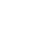 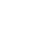 stapia@seapal.gob.mxEXPERIENCIA LABORAL:
SEAPAL-VallartaCargo o Puesto desempeñado: Subdirector JurídicoHISTORIAL LABORAL:Secretaria de Desarrollo Urbano del Gobierno del Estado de Jalisco.
(Ahora Secretaria de infraestructura y Obra Pública).Cargo o Puesto desempeñado: Analista “B” Dirección Consultiva Dirección Jurídica.Comisión Nacional del Agua (Organismo de Cuenca Lerma Santiago Pacifico).Jefe de Proyecto de Asuntos Penales y Laborales.FORMACIÓN ACADÉMICA:Licenciatura en Derecho Universidad de Guadalajara(Titulado)Maestría en Procuración de Justicia Administrativa y Litigio OralUniversidad del Valle de México.(Constancia de Terminación de Estudios y en proceso el Título y Cédula)EXPERIENCIA LABORAL:
SEAPAL-VallartaCargo o Puesto desempeñado: Subdirector JurídicoHISTORIAL LABORAL:Secretaria de Desarrollo Urbano del Gobierno del Estado de Jalisco.
(Ahora Secretaria de infraestructura y Obra Pública).Cargo o Puesto desempeñado: Analista “B” Dirección Consultiva Dirección Jurídica.Comisión Nacional del Agua (Organismo de Cuenca Lerma Santiago Pacifico).Jefe de Proyecto de Asuntos Penales y Laborales.FORMACIÓN ACADÉMICA:Licenciatura en Derecho Universidad de Guadalajara(Titulado)Maestría en Procuración de Justicia Administrativa y Litigio OralUniversidad del Valle de México.(Constancia de Terminación de Estudios y en proceso el Título y Cédula)EXPERIENCIA LABORAL:
SEAPAL-VallartaCargo o Puesto desempeñado: Subdirector JurídicoHISTORIAL LABORAL:Secretaria de Desarrollo Urbano del Gobierno del Estado de Jalisco.
(Ahora Secretaria de infraestructura y Obra Pública).Cargo o Puesto desempeñado: Analista “B” Dirección Consultiva Dirección Jurídica.Comisión Nacional del Agua (Organismo de Cuenca Lerma Santiago Pacifico).Jefe de Proyecto de Asuntos Penales y Laborales.FORMACIÓN ACADÉMICA:Licenciatura en Derecho Universidad de Guadalajara(Titulado)Maestría en Procuración de Justicia Administrativa y Litigio OralUniversidad del Valle de México.(Constancia de Terminación de Estudios y en proceso el Título y Cédula)EXPERIENCIA LABORAL:
SEAPAL-VallartaCargo o Puesto desempeñado: Subdirector JurídicoHISTORIAL LABORAL:Secretaria de Desarrollo Urbano del Gobierno del Estado de Jalisco.
(Ahora Secretaria de infraestructura y Obra Pública).Cargo o Puesto desempeñado: Analista “B” Dirección Consultiva Dirección Jurídica.Comisión Nacional del Agua (Organismo de Cuenca Lerma Santiago Pacifico).Jefe de Proyecto de Asuntos Penales y Laborales.FORMACIÓN ACADÉMICA:Licenciatura en Derecho Universidad de Guadalajara(Titulado)Maestría en Procuración de Justicia Administrativa y Litigio OralUniversidad del Valle de México.(Constancia de Terminación de Estudios y en proceso el Título y Cédula)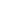 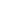 www.seapal.gob.mxEXPERIENCIA LABORAL:
SEAPAL-VallartaCargo o Puesto desempeñado: Subdirector JurídicoHISTORIAL LABORAL:Secretaria de Desarrollo Urbano del Gobierno del Estado de Jalisco.
(Ahora Secretaria de infraestructura y Obra Pública).Cargo o Puesto desempeñado: Analista “B” Dirección Consultiva Dirección Jurídica.Comisión Nacional del Agua (Organismo de Cuenca Lerma Santiago Pacifico).Jefe de Proyecto de Asuntos Penales y Laborales.FORMACIÓN ACADÉMICA:Licenciatura en Derecho Universidad de Guadalajara(Titulado)Maestría en Procuración de Justicia Administrativa y Litigio OralUniversidad del Valle de México.(Constancia de Terminación de Estudios y en proceso el Título y Cédula)EXPERIENCIA LABORAL:
SEAPAL-VallartaCargo o Puesto desempeñado: Subdirector JurídicoHISTORIAL LABORAL:Secretaria de Desarrollo Urbano del Gobierno del Estado de Jalisco.
(Ahora Secretaria de infraestructura y Obra Pública).Cargo o Puesto desempeñado: Analista “B” Dirección Consultiva Dirección Jurídica.Comisión Nacional del Agua (Organismo de Cuenca Lerma Santiago Pacifico).Jefe de Proyecto de Asuntos Penales y Laborales.FORMACIÓN ACADÉMICA:Licenciatura en Derecho Universidad de Guadalajara(Titulado)Maestría en Procuración de Justicia Administrativa y Litigio OralUniversidad del Valle de México.(Constancia de Terminación de Estudios y en proceso el Título y Cédula)EXPERIENCIA LABORAL:
SEAPAL-VallartaCargo o Puesto desempeñado: Subdirector JurídicoHISTORIAL LABORAL:Secretaria de Desarrollo Urbano del Gobierno del Estado de Jalisco.
(Ahora Secretaria de infraestructura y Obra Pública).Cargo o Puesto desempeñado: Analista “B” Dirección Consultiva Dirección Jurídica.Comisión Nacional del Agua (Organismo de Cuenca Lerma Santiago Pacifico).Jefe de Proyecto de Asuntos Penales y Laborales.FORMACIÓN ACADÉMICA:Licenciatura en Derecho Universidad de Guadalajara(Titulado)Maestría en Procuración de Justicia Administrativa y Litigio OralUniversidad del Valle de México.(Constancia de Terminación de Estudios y en proceso el Título y Cédula)EXPERIENCIA LABORAL:
SEAPAL-VallartaCargo o Puesto desempeñado: Subdirector JurídicoHISTORIAL LABORAL:Secretaria de Desarrollo Urbano del Gobierno del Estado de Jalisco.
(Ahora Secretaria de infraestructura y Obra Pública).Cargo o Puesto desempeñado: Analista “B” Dirección Consultiva Dirección Jurídica.Comisión Nacional del Agua (Organismo de Cuenca Lerma Santiago Pacifico).Jefe de Proyecto de Asuntos Penales y Laborales.FORMACIÓN ACADÉMICA:Licenciatura en Derecho Universidad de Guadalajara(Titulado)Maestría en Procuración de Justicia Administrativa y Litigio OralUniversidad del Valle de México.(Constancia de Terminación de Estudios y en proceso el Título y Cédula)